Protocole de prise en charge des repas allergiques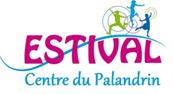 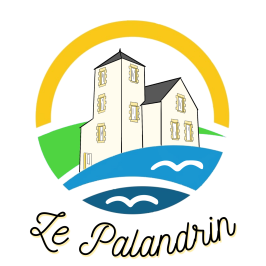 Année scolaire 2023-2024Nom et prénom du convive :Classe :Dates du séjour : Adresse du restaurant scolaire :Date de mise en place du PAI :Nom du médecin :Pour la pris en charge :D’un convive allergique SUPPORTANT DES TRACES Merci de cocher l’allergie de l’élève :	Poisson/ fruits de mer/ mollusque et produits à base de (traces tolérées)	Fruits à coque / sésame/ arachide et produits à base de (traces tolérées)Moutarde/ céleri et produits à base de (traces tolérées)Œuf et produits à base de (traces tolérées)Sans lait et produits à base de (traces tolérées)Sans gluten (seigle, avoine, blé, orge, épeautre, kamut) et produits à base de (traces tolérées) vous devez prévoir le pain et  gouterDiabétique A : menu normal +  part de féculentDiabétique B : menu normal+ dessert sans sucreL’allergie avec éviction totale ne sera pas prise en charge, la personne devra apporter ses repas et nous pourrons réchauffer sur place.OUR ISE CHARGE : D’un convive allergique NE SUPPORTANT PAS LES TRACES ET/OU AYANT DES ALLERGIES CROISEES  La famille apporte le panier repas Merci de fournir le PAI signé par le médecin ou une ordonnance signée par un médecin précisant l’allergie et la tolérance des traces.Fait à ………………………………………………………………………….		Le …………………………………………Signature du représentant légal : Le dossier doit être complet : - Certificat médical de l’allergologue et/ou du PAI, - Ce document avec le choix du régime 